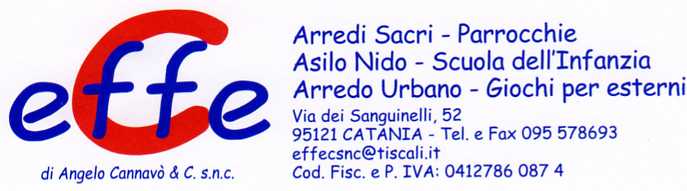 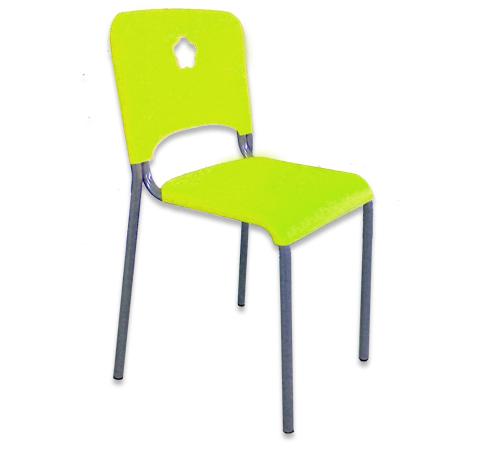 Descrizione:Seduta fiore,IMPILABILE, composta da sedile eschienale in polipropilene in varie colorazioni, strutturain tubolare d’acciaio, verniciata a polvere colore nero,e gommino antigraffio di finitura.Il nuovo design che viene proposto per questa sedia,permette di avere un prodotto, che si differenzia daquanto il mercato offre relativamente alle sedute percomunità a basso costo, mantenendo prezzicompetitivi senza rinunciare al buon design e allacreatività.
Tipi di scuola: adultoCategoria: Sedie per adultiCodice: ES3106X